_________________________________________________________________________________   РЕШЕНИЕ    с. Старосубхангулово17 августа      2020 г.					                                                № 168О  назначении председателя  Агидельской   участковой  комиссии  избирательного участка № 1653	Рассмотрев предложения по кандидатурам для назначения   председателем Агидельской   участковой комиссии избирательного участка № 1653, в соответствии с пунктом 7 статьи 28 Федерального закона «Об основных гарантиях избирательных прав и права на участие в референдуме граждан Российской Федерации», с частью 7 статьи 34 Кодекса Республики Башкортостан о выборах,  территориальная избирательная комиссия муниципального района Бурзянский район Республики БашкортостанРЕШИЛАНазначить председателем Агидельской  участковой комиссии избирательного участка № 1653   Сагитову Альмиру Амировну.Системному администратору территориальной избирательной комиссии муниципального района Бурзянский район Уразаевой Л.Ф. отразить настоящее решение в задаче «Кадры».Направить настоящее решение в Центральную избирательную комиссию Республики Башкортостан .Председатель			________________ 	С.С. Уразаев  Секретарь				________________ 	Л.З. Гайсина ТЕРРИТОРИАЛЬНАЯ ИЗБИРАТЕЛЬНАЯ КОМИССИЯ МУНИЦИПАЛЬНОГО РАЙОНА БУРЗЯНСКИЙ РАЙОН РЕСПУБЛИКИ БАШКОРТОСТАН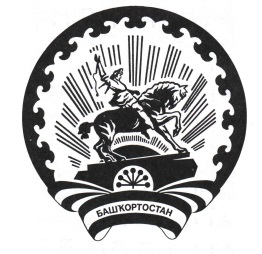 БАШҠОРТОСТАН РЕСПУБЛИКАҺЫ БӨРЙӘН РАЙОНЫ  МУНИЦИПАЛЬ РАЙОН ТЕРРИТОРИАЛЬ ҺАЙЛАУ КОМИССИЯҺЫ